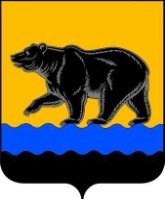 ДУМА  ГОРОДА  НЕФТЕЮГАНСКАР Е Ш Е Н И ЕО внесении изменения в Перечень услуг, которые являются необходимыми и обязательными для предоставления администрацией города Нефтеюганска муниципальных услуг и предоставляются организациями, участвующими в предоставлении муниципальных услуг, и установлении порядка определения размера платы за их оказаниеПринято Думой города 30 ноября 2022 годаВ соответствии со статьей 9 Федерального закона от 27.07.2010 № 210-ФЗ «Об организации предоставления государственных и муниципальных услуг», Уставом города Нефтеюганска, заслушав решение комиссии по экономическому развитию и вопросам местного самоуправления, Дума города Нефтеюганска решила:	1.Внести изменение в Перечень услуг, которые являются необходимыми и обязательными для предоставления администрацией города Нефтеюганска муниципальных услуг и предоставляются организациями, участвующими в предоставлении муниципальных услуг, и установлении порядка определения размера платы за их оказание, утвержденный решением Думы города Нефтеюганска от 02.07.2012 №324-V (с изменениями на 24.12.2014 №938-V), изменение, изложив его в новой редакции согласно приложению к настоящему решению.  2.Опубликовать решение в газете «Здравствуйте, нефтеюганцы!» и разместить на официальном сайте органов местного самоуправления города Нефтеюганска.3.Настоящее решение вступает в силу после его официального опубликования.Глава города Нефтеюганска	                                   Председатель Думы	города Нефтеюганска________________Э.Х.Бугай	______________М.М.Миннигулов 30 ноября 2022 года№ 256-VIIПриложение к решению      Думы города Нефтеюганскаот 30.11.2022 № 256-VIIПеречень услуг, которые являются необходимыми и обязательными для предоставления администрацией города Нефтеюганска муниципальных услуг и предоставляются организациями, участвующими в предоставлении муниципальных услуг	1.Подготовка оформленного, в установленном порядке, проекта переустройства и (или) перепланировки переустраиваемого и (или) перепланируемого помещения в многоквартирном доме. 	2.Подготовка оформленного, в установленном порядке, проекта переустройства и (или) перепланировки переводимого помещения.	3.Выдача заключения по обследованию технического состояния объекта.	4.Подготовка и выдача межевого плана земельного участка.	5.Выдача выписки из Единого государственного реестра недвижимости в отношении земельного участка, который образуется в результате перераспределения.	6.Подготовка в установленном порядке проектной документации объектов капитального строительства.	7.Выдача  положительного заключения  экспертизы о соответствии   проектной документации объекта капитального строительства требованиям технических регламентов и результатам инженерных изысканий, требованиям к содержанию разделов проектной документации, предусмотренным в соответствии с частью 13 статьи 48 Градостроительного кодекса Российской Федерации, а также о соответствии результатов инженерных изысканий требованиям технических регламентов (в случае, если результаты инженерных изысканий были направлены на экспертизу одновременно с проектной документацией).	8.Выдача заключения государственного строительного надзора о соответствии построенного, реконструированного объекта капитального строительства требованиям технических регламентов и проектной документации, в том числе требованиям энергетической эффективности и требованиям оснащенности объекта капитального строительства приборами учета используемых энергетических ресурсов.	9.Акт о подключении (технологическом присоединении) построенного, реконструированного объекта капитального строительства к сетям инженерно-технического обеспечения (в случае, если такое подключение (технологическое присоединение) этого объекта предусмотрено проектной документацией).	10.Подготовка и выдача схемы, отображающей расположение построенного, реконструированного объекта капитального строительства, расположение сетей инженерно-технического обеспечения в границах земельного участка и планировочную организацию земельного участка.	11.Выдача технического плана объекта.	12.Подготовка рабочего проекта рекламной конструкции.	13.Подготовка технического плана объекта индивидуального жилищного строительства или садового дома.	14.Подготовка проекта организации дорожного движения, специального проекта, оценка технического состояния автомобильных дорог, их укрепление или принятие специальных мер по обустройству автомобильных дорог, их участков, а также пересекающих автомобильную дорогу сооружений и инженерных коммуникаций, осуществляется согласование с владельцем автомобильной дороги (участка автомобильной дороги) или пересекающих автомобильную дорогу сооружений и инженерных коммуникаций.	15.Выдача медицинской справки по установленной форме медицинской организации, по результатам медицинского освидетельствования ребенка.	16.Подготовка и выдача схемы границ земельного участка на кадастровом плане территории, с отображением координат поворотных точек границ земельного участка (с использованием системы координат, применяемой при ведении Единого государственного реестра недвижимости).	17.Результаты и материалы обследования объекта капитального строительства. 	18.Проект организации работ по сносу объекта капитального строительства.